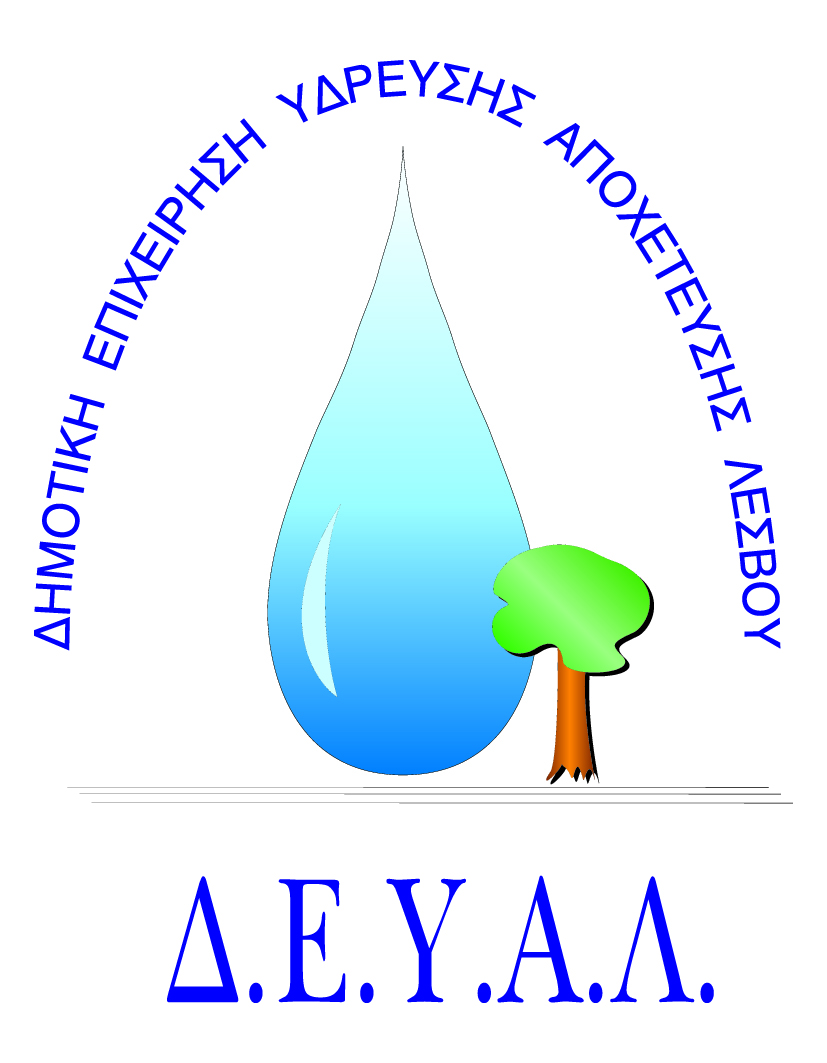 ΔΗΜΟΤΙΚΗ ΕΠΙΧΕΙΡΗΣΗ                                                               Ημερομηνία:ΥΔΡΕΥΣΗΣ ΑΠΟΧΕΤΕΥΣΗΣ                                             ΛΕΣΒΟΥ                                                                                                                     Προς                                                                                                                     Δ.Ε.Υ.Α. ΛέσβουΕΝΤΥΠΟ 1 - ΟΙΚΟΝΟΜΙΚΗ ΠΡΟΣΦΟΡΑ	Προς Υπογραφή Προσφέροντος ή Εκπροσώπου του……………………………………………………… Όνομα υπογράφοντος……………………………………………….Αρ. Δελτίου Ταυτότητας/ΔιαβατηρίουΥπογράφοντος………………………………………………..Ιδιότητα υπογράφοντος……………………………………………… ΘΕΜΑ:Κατασκευή ιστού στην γεώτρηση ‘’Όλεθριο΄΄ της Δ.Κ.Ν.Κυδωνίες της Δ.Ε.Λουτρόπολης Θερμής.    Αρ. πρωτ.:  8009/17-7-2018Α/ΑΠΟΣΟΤΗΤΑΠΕΡΙΓΡΑΦΗΤΙΜΗ ΜΟΝ. ΚΟΣΤΟΣ11Κατασκευή ιστού 6m  για την κεραία του VHF λόγω προβλήματος στην εκπομπή σώματος ON-OFF24Βύσματα-ούπα μεταλλικά 12αρια (πλήρη)320mΣυρματόσχοινο γαλβάνιζε 6αρι46Σφυγκτηράκια συρματόσχοινουΒλέπε συννημένο σχέδιο για την κατασκευή ιστούΒλέπε συννημένο σχέδιο για την κατασκευή ιστούΒλέπε συννημένο σχέδιο για την κατασκευή ιστούΒλέπε συννημένο σχέδιο για την κατασκευή ιστούΒλέπε συννημένο σχέδιο για την κατασκευή ιστούΚΑΘΑΡΗ ΑΞΙΑΚΑΘΑΡΗ ΑΞΙΑΚΑΘΑΡΗ ΑΞΙΑΚΑΘΑΡΗ ΑΞΙΑΦΠΑ…..%ΦΠΑ…..%ΦΠΑ…..%ΦΠΑ…..%ΣΥΝΟΛΟΣΥΝΟΛΟΣΥΝΟΛΟΣΥΝΟΛΟ